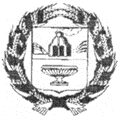 АДМИНИСТРАЦИЯ ЖУЛАНИХИНСКОГО СЕЛЬСОВЕТАЗАРИНСКОГО РАЙОНА АЛТАЙСКОГО КРАЯПОСТАНОВЛЕНИЕ09.07.2020					                                                                   № 19с.ЖуланихаВ соответствии со статьей 217 Бюджетного кодекса Российской Федерации, Положением о бюджетном процессе в Жуланихинском сельсовете Заринского района П О С Т А Н О В Л Я Е Т:1. Утвердить Порядок составления и ведения бюджетной росписи средств бюджета Жуланихинского  сельсовета Заринского района (приложение).3. Признать утратившим силу Постановление администрации Жуланихинского сельсовета Заринского района Алтайского края от 19.06.2017 № 17.2. Настоящее постановление вступает в силу после его официального опубликования на информационном стенде в здании Администрации Жуланихинского  сельсовета и на официальном сайте Администрации Заринского района.3. Контроль за исполнением настоящего постановления оставляю за собой.Глава администрации сельсовета                                              И.В.СеребренниковПОРЯДОКсоставления и ведения бюджетной росписисредств бюджета Жуланихинского сельсовета Заринского районаНастоящий Порядок разработан в соответствии с Бюджетным кодексом Российской Федерации, решением Совета депутатов Жуланихинского  сельсовета Заринского района от 19.12.2013 № 25 «Об утверждении Положения бюджетном процессе и финансовом контроле в муниципальном образовании Жуланихинский сельсовет Заринского района Алтайского края» в целях организации исполнения бюджета Жуланихинского сельсовета Заринского района (далее бюджет поселения) по расходам и источникам финансирования дефицита бюджета и определяет правила составления и ведения  бюджетной росписи средств бюджета Жуланихинского сельсовета Заринского района (далее – роспись).1. Состав росписи, порядок ее составления и утверждения1.В состав росписи включаются: 1) роспись расходов бюджета Жуланихинского сельсовета на текущий финансовый год в разрезе ведомственной структуры расходов бюджета Жуланихинского сельсовета (далее – ведомственная структура), по форме согласно Приложению № 1 к настоящему Порядку;2) роспись источников финансирования дефицита бюджета Жуланихинского сельсовета в части выбытия средств на текущий финансовый год в разрезе кодов главных администраторов источников финансирования дефицита бюджета (далее – главный администратор источников) и кодов источников финансирования дефицита бюджета Жуланихинского сельсовета классификации источников финансирования дефицитов бюджетов по форме согласно Приложению № 1 к настоящему Порядку.2. Роспись составляется отделом централизованного формирования, исполнения и контроля исполнения бюджетов поселений Заринского района (далее – отдел централизованной бухгалтерии) на очередной финансовый год и утверждается главой сельского поселения до начала финансового года, (за исключением случаев, предусмотренных статьей 22 Положения о бюджетном процессе в сельском поселении).3. Отдел централизованной бухгалтерии после принятия решения о бюджете сельского поселения направляет распорядителям и администраторам источников финансирования дефицита бюджета показатели ведомственной структуры расходов бюджета поселения и источников финансирования дефицита бюджета в части выбытия средств бюджета сельского поселения. Утвержденные показатели росписи должны соответствовать решению Совета депутатов Жуланихинского сельсовета Заринского района о бюджете на очередной финансовый год.2. Лимиты бюджетных обязательств1. Лимиты бюджетных обязательств главному распорядителю бюджета Жуланихинского сельсовета Заринского района утверждаются на очередной финансовый год в разрезе ведомственной структуры по форме согласно Приложению № 2 к настоящему Порядку. 2. Лимиты бюджетных обязательств утверждаются главой сельского поселения на очередной финансовый год одновременно с утверждением росписи в размере бюджетных ассигнований, установленных решением.3. Ведение росписиВедение росписи осуществляет отдел централизованной бухгалтерии посредством внесения изменений в показатели росписи.1. Изменения в роспись вносятся в случае принятия решения о внесении изменений в решение о бюджете сельского поселения.2. В ходе исполнения бюджета сельского поселения в случаях, предусмотренных Бюджетным кодексом и решением, показатели росписи могут быть изменены без внесения изменений в решение.3. Решение о принятии изменений в роспись принимается главой сельского поселения до 31 декабря текущего финансового года.4. Изменение лимитов бюджетных обязательств главного распорядителя (главных администраторов источников)1. В ходе исполнения бюджета показатели лимитов бюджетных обязательств могут быть изменены в соответствии с изменениями показателей росписи. 2. Изменение лимитов бюджетных обязательств в соответствии с изменениями показателей росписи вносятся одновременно с внесением изменений в роспись.5. Доведение бюджетной росписи, лимитов бюджетных обязательств до получателей средств бюджета сельского поселения района (администраторов источников)1. Главные распорядители (главные администраторы источников) доводят показатели бюджетной росписи и лимиты бюджетных обязательств до соответствующих подведомственных получателей средств бюджета сельского поселения (администраторов источников) до начала текущего финансового года, (за исключением случаев, предусмотренных статьей 22 Положения бюджетном процессе в сельском поселении).2. Доведение показателей бюджетной росписи и лимитов бюджетных обязательств главным распорядителем (главными администраторами источников) до находящихся в их ведении получателей средств бюджета сельского поселения (администраторов источников) осуществляется отделом централизованной бухгалтерии.Приложение № 1к Порядку составления и ведения бюджетной росписи средств бюджета сельского поселения УТВЕРЖДАЮГлава сельского поселения________________________________________________________________________________                                            (подпись) 	                (расшифровка подписи) __________________________________(дата)  Бюджетная роспись бюджета  на 20____ год Наименование учреждения_______________________________________________________________________________Главный распорядитель (распорядитель)__________________________________________________________________Наименование бюджета__________________________________________________________________________________Единица измерения: руб.Руководитель финансового органа                                                                                                                 _______________________                    _______________________________                                                                                                      (подпись)                                                       (расшифровка подписи)Приложение 2                                                                                                                                                           к Порядку составления и ведения бюджетной росписи средств бюджета сельского поселения на 20___ годУТВЕРЖДАЮГлава сельского поселения________________________________________________________________________________                                          (подпись)            (расшифровка подписи) ___________________________________________________________(дата)Лимиты бюджетных обязательств на 20__ годРуководитель финансового органа                                                                                                                 _______________________                    _______________________________                                                                                                      (подпись)                                                       (расшифровка подписи)        Об утверждении Порядка составления и ведения бюджетной росписи средств бюджета Жуланихинского сельсовета Заринского районаПриложениек постановлению АдминистрацииЖуланихинского сельсовета Заринского района от 09.07.2020 г.  №  19Код по Бюджетной классификацииНаименование расходаСумма на год.Раздел 1.РасходыРаздел 2. Источники финансирования дефицита  бюджета (в части выбытия средств)Всего Наименованиеглавного распорядителя/получателя бюджетных средствКод по Бюджетной классификацииСумма на год, руб.Всего 